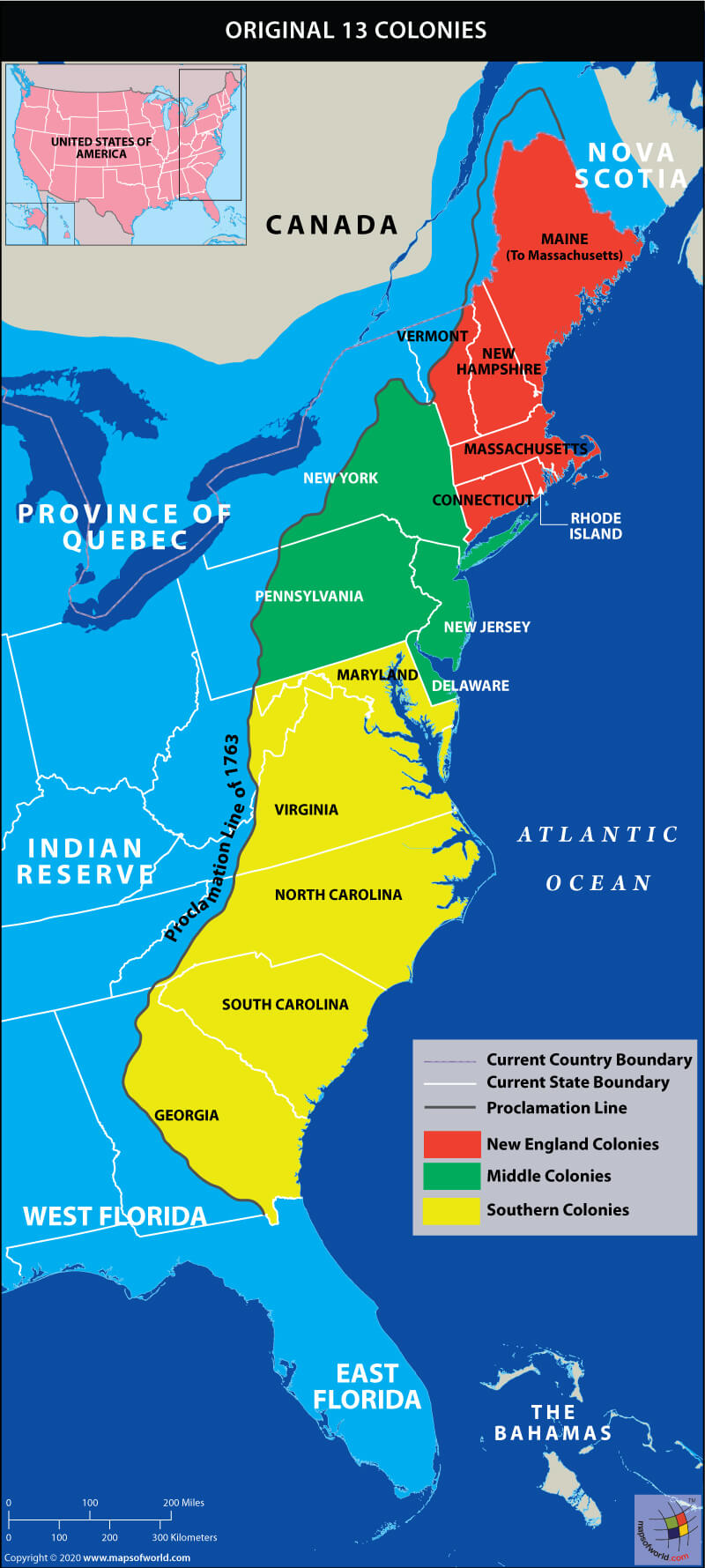 Southern ColoniesNew England ColoniesMiddle ColoniesSpecific Colonies Settler OriginsFounders and Reasons establishedGeographic CharacteristicsRelations with American IndiansEconomic developmentLabor ReligionLeaders Government StructureConflict